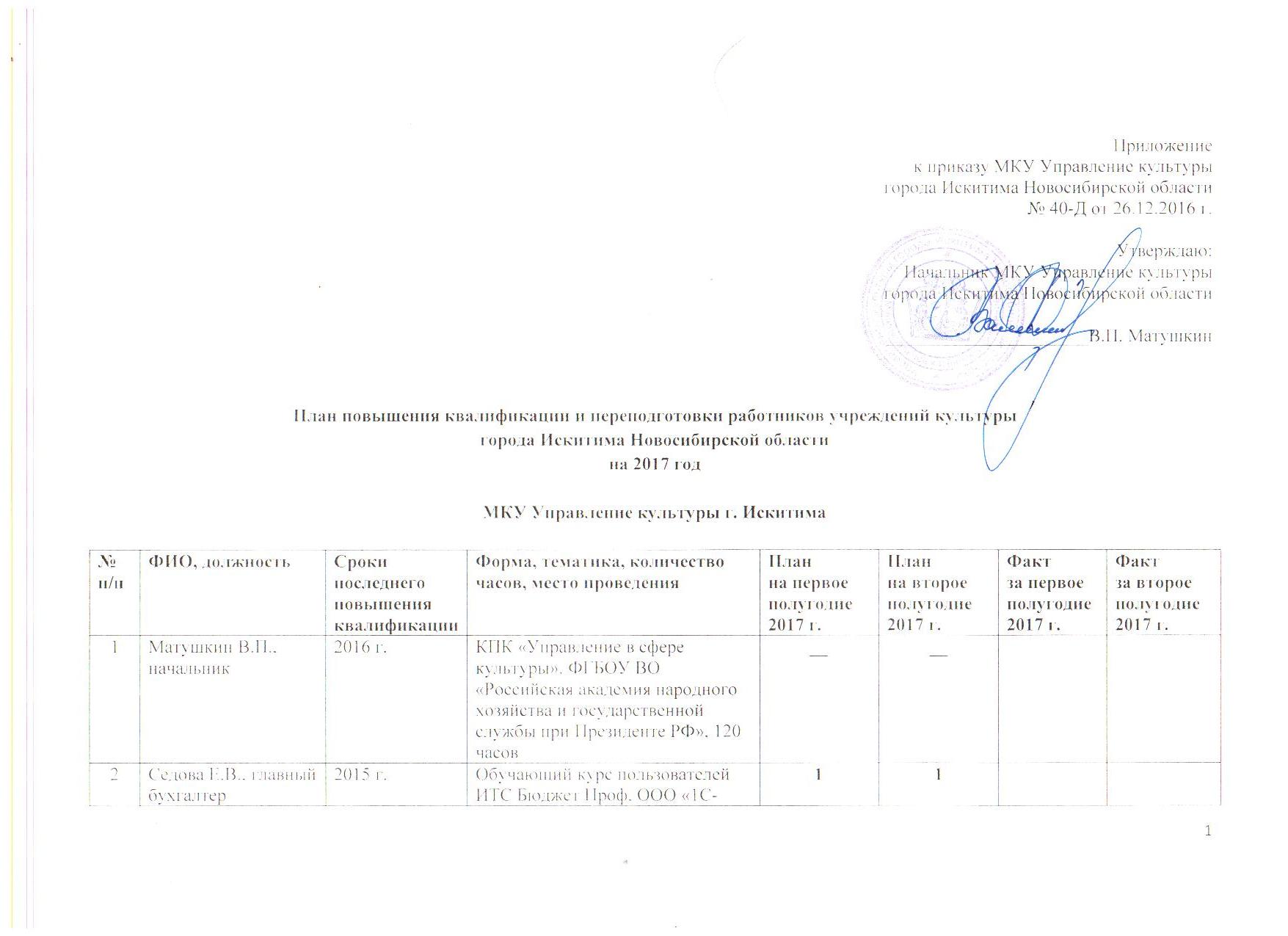 Приложение к приказу МКУ Управление культуры города Искитима Новосибирской области  № 40-Д от 26.12.2016 г. Утверждаю:                                                                                                                                                                                                                                                                                                                                        Начальник МКУ Управление культуры                                                                                                                                                         города Искитима Новосибирской области                           ______________________В.П. МатушкинПлан повышения квалификации и переподготовки работников учреждений культурыгорода Искитима Новосибирской областина 2017 годМКУ Управление культуры г. ИскитимаМБУ ДК «Молодость» г. ИскитимаМБУ ДК «Октябрь» г. ИскитимаМБОУ ДО «Детская музыкальная школа» г. ИскитимаМБОУ ДО «Детская школа искусств» г. ИскитимаМБУК «Искитимский городской историко-художественный музей» г. ИскитимаМБУ Парк культуры и отдыха им. И.В. Коротеева г. Искитима МБУК «Централизованная библиотечная система» г. ИскитимаОбщий план по количеству человек на 2017 год№ п/пФИО, должностьСроки последнего повышения квалификацииФорма, тематика, количество часов, место проведенияПлан на первое полугодие 2017 г.Планна второе полугодие 2017 г.Факт за первое полугодие 2017 г.Факт за второе полугодие 2017 г.1Матушкин В.П., начальник2016 г.КПК «Управление в сфере культуры». ФГБОУ ВО «Российская академия народного хозяйства и государственной службы при Президенте РФ», 120 часов____2Седова Е.В., главный бухгалтер2015 г.2016 г.Обучающий курс пользователей ИТС Бюджет Проф, ООО «1С-Рарус Новосибирск», 8 часов;Бесплатный всероссийский единый семинар «1С», ООО «1С-Рарус Новосибирск», 8 часов113Горбатенко Г.И., ведущий бухгалтер2016 г.Бесплатный всероссийский единый семинар «1С», ООО «1С-Рарус Новосибирск», 8 часов114Соколова Л.Р., ведущий экономист______15Шатоба В.А., ведущий методист______16Ткачева Т.В., методист 1 категории________7Денисова Н.А., программист 1 категории2014 г.Сертифицированный курс «Использование конфигурации «Зарплата и кадры бюджетного учреждения» (пользовательские режимы), ООО «1С-Рарус Новосибирск», 32 часа____8Рудова И.В, режиссер 1 категории2016 г.Семинар-тренинг на тему «Городские праздничные мероприятия. Дни города. Юбилейные дни в малых городах», 3 дня, г. Бердск____9Рехтин А.С., юрисконсульт 1 категории2016 г.Контрактная система в сфере закупок товаров, работ, услуг для обеспечения государственных и муниципальных нужд. АНО ИДПО «ГОСЗАКАЗ»____Итого:Итого:Итого:Итого:24№ п/пФИО, должностьСроки последнего повышения квалификацииФорма, тематика,количество часов, место проведенияПланна первое полугодие 2017 г.План на второе полугодие 2017 г.Факт за первое полугодие 2017 г.Факт за второе полугодие 2017 г.1Таловская Н.А., директор2016 г.Курсы повышения квалификации «Контрактная система в сфере закупок товаров, работ, услуг для обеспечения государственных  и муниципальных нужд»,162 часа, г. Искитим, АНО ИДПО «Госзаказ»112016 г.Интерактивный семинар «Психологические аспекты управления персоналом», 8 часов, г. Новосибирск2016 г.Учеба по охране труда, 40 часов, г. Искитим2Корыткина Е.А., руководитель кружка2014-2015 г.г.Обучение в областной школе хореографов, г. Новосибирск____3Нигеевич А.С., руководитель кружка2014-2015 г.г.Обучение в областной школе хореографов, г. Новосибирск____4Масина О.В., художеств. руководитель2015 г.Семинар по организации массовых праздников, 8 часов, г. Бердск____5Лазарева Е.Ю., зав.детским сектором2016 г.Экспресс-тренинг «Развивающая журналистика», 8 часов, р.п. Маслянино1__6Горбачева Т.А., руководитель кружка2016 г.Региональный семинар  для руководителей любительских вокальных эстрадных коллективов, 8 часов, г. Новосибирск____7Веретельникова Н.В., главный бухгалтер2016 г.Единый семинар для государственных учреждений (1С Рарус), 8 часов, г. Новосибирск1__2016 г.Курсы повышения квалификации «Контрактная система в сфере закупок товаров, работ, услуг для обеспечения государственных  и муниципальных нужд», 162 часа, г. Искитим, АНО ИДПО «Госзаказ»8Якимович Н.А., зам.директора по АХЧ2016 г. КПК «О профессиональной переподготовке ФПАОЧДПО  «Новосибирск ЦППК», 270 часов, г. Новосибирск____2016 г.Учеба по охране труда, 40 часов, г. Искитим2016 г.Учеба по ТЭУ, 72 часа, г. НовосибирскИтого:Итого:Итого:Итого:31№ п/пФИО, должностьСроки последнего повышения квалификацииФорма, тематика,количество часов, место проведенияПлан на первое полугодие 2017 г.План на второе полугодие 2017 г.Факт за первое полугодие 2017 г.Факт за второе полугодие 2017 г.1Андронова Н.А., главный бухгалтер2015 г.Курсы по 1С для бухгалтеров,8 часов, г. Новосибирск__11Андронова Н.А., главный бухгалтер2016 г.Единый семинар для государственных учреждений (1С Рарус), 8 часов, г. Новосибирск__12Гриненко Г.В., заведующая сектором2014 г.Методический практикум для специалистов районных КДУ и методических служб Новосибирской области «На пути к Великой Победе!»,8 часов, г. Новосибирск112Гриненко Г.В., заведующая сектором2014 г.КПК  «Организация содержательно-развивающего досуга для детей и подростков в летний период», 18 часов, г. Новосибирск112Гриненко Г.В., заведующая сектором2014 г.Совещание на тему «Механизм взаимодействия муниципальных методических служб области, направленных на повышение эффективности деятельности учреждений культуры», 8 часов, г. Новосибирск113Гончарова Е.Л., художеств. руководитель2014 г.Методический практикум для специалистов районных КДУ и методических служб Новосибирской области «На пути к Великой Победе!», 8 часов, г. Новосибирск113Гончарова Е.Л., художеств. руководитель2014 г.КПК «Организация содержательно-развивающего досуга для детей и подростков в летний период», 18 часов, г. Новосибирск113Гончарова Е.Л., художеств. руководитель2014 г.Совещание на тему «Механизм взаимодействия муниципальных методических служб области, направленных на повышение эффективности деятельности учреждений культуры», 8 часов, г. Новосибирск113Гончарова Е.Л., художеств. руководитель2015 г.Семинар-тренинг «Управление конфликтами в творческом коллективе: основные методы и варианты действий», 7 часов, г. Новосибирск113Гончарова Е.Л., художеств. руководитель2016 г. Интерактивный семинар «Психологические аспекты управления персоналом», 8 часов, г. Новосибирск114Губина Е.П., замдиректора по АХЧ2014 г.Курсы ГО, 40 часов, г. Искитим__14Губина Е.П., замдиректора по АХЧ2014 г.Защита проектной работы по энергосбережению, 144 часа, г. Новосибирск__14Губина Е.П., замдиректора по АХЧ2016 г.Учеба по охране труда,  40 часов, г. Искитим__14Губина Е.П., замдиректора по АХЧ2016 г.Учеба по ТЭУ, 72 часа, г. Новосибирск__14Губина Е.П., замдиректора по АХЧ2016 г.Учеба по электробезопасности, 72 часа, г. Искитим__14Губина Е.П., замдиректора по АХЧ2016 г.Обучение по 44-ФЗ «Контрактная система закупок, товаров, работ, услуг, для обеспечения государственных и муниципальных нужд, 162 часа, г. Искитим__15Колесникова О.В.2014 г.Защита проектной работы по энергосбережению, 144 часа, г. Новосибирск115Колесникова О.В.2015 г.Семинар-тренинг «Управление конфликтами в творческом коллективе: основные методы и варианты действий», 7 часов, г. Новосибирск115Колесникова О.В.2016 г.Семинар-тренинг «Городские праздничные мероприятия», 24 часа, г. Новосибирск115Колесникова О.В.2016 г.Учеба по охране труда, 40 часов, г. Искитим115Колесникова О.В.2016 г. Интерактивный семинар «Психологические аспекты управления персоналом», 8 часов, г. Новосибирск116Кузнецов А.С., руководитель кружка2013 г.«Искусство звукорежиссера, использование звукоусиливающих технологий», 72 часа, г. Новосибирск117Рак Ю.В., культорганизатор2015 г.Региональный семинар «Современные технологии культурно-просветительной работы, воспитания просвещения на основе традиционных, нравственных и духовных ценностей»,18 часов, г. Новосибирск__17Рак Ю.В., культорганизатор2016 г.Региональный семинар «Профессиональное мастерство методиста в сфере культуры», 18 часов, г. Новосибирск__18Серафимович Н.А., зав.детским сектором2014 г.Методический практикум для специалистов районных КДУ и методических служб Новосибирской области «На пути к Великой Победе!», 8 часов, г. Новосибирск119Неяскина Ю.Ю., методист2014 г.Региональный смотр-конкурс мероприятий учреждений культуры «Яркие каникулы, или вокруг света за одно лето», г. Новосибирск__110Тарасова Е.И.,  руководитель кружка2014 г.Региональный семинар «Лозоплетение», 18 часов, г. Новосибирск__110Тарасова Е.И.,  руководитель кружка2015 г.Учеба молодых специалистов, 8 часов, г. Новосибирск__110Тарасова Е.И.,  руководитель кружка2015 г.Семинар «Изготовление традиционных расписных пряников», 8 часов, г. Новосибирск__110Тарасова Е.И.,  руководитель кружка2016 г. Региональный мастер класс «Вяленый жилет», 16 часов, г. Новосибирск__111Фоминых С.И., руководитель кружка2015 г.Семинар «Изготовление традиционных расписных пряников», 8 часов, г. Новосибирск__1Итого:Итого:Итого:Итого:511№ п/пФИО, должностьСроки последнего повышения квалификацииФорма, тематика,количество часов, местоПлан на первое полугодие 2017 г.План на второе полугодие 2017 г.Фактза первое полугодие 2017 г.Фактза второе полугодие 2017 г.Андриенко М.М., преподаватель2012 г.КПК, 72 часа, НСМШ__1Александрова Е.А., преподаватель2016 г. КПК, 72 часа, НОККиИ____Андрухова Л.Г., преподаватель2016 КПК, 72 часа, НОККиИ____Белоусов В.А., преподавательМолодой специалист, год окончания 2014, НОККиИ_______Горб М.Г., преподаватель 2014 г.КПК, 72 часа, НМК____Горбачева Т.А., преподаватель 2014 г.КПК, 72 часа, НМК____Жоголева Е.П., преподаватель2013 г.КПК, 72 часа, НСМШ____Жоголева Н.П., преподаватель2013 г.КПК, 72 часа, НСМШ____Кабыкина О.С., преподаватель2013 г.КПК, 72 часа, НОККиИ____Калашникова Е.А., преподаватель2015 г.КПК, 72 часа, НОККиИ____Летягин А.В., преподаватель2012 г.	КПК, 72 часа, НСМШ____Матафонова Н.Ф., преподаватель2015 г.КПК, 72 часа, НОККиИ____Михалева Л.А., концертмейстерМолодой специалист, год окончания 2014, НОККиИ_______Морозова А.И., преподаватель2014 г.КПК,72 часа, НМК____Никишкина И.И., преподаватель2012 г.КПК, 72 часа, НСМШ__1Паршина Л.Н., преподаватель2016 г.КПК, 72 часа, НОККиИ____Сартакова М.Н., преподавательМолодой специалист, год окончания 2016, Братское музыкальное училище, студентка НГК им. Глинки_______Силивиончик А.Т., преподаватель2016 г.КПК, 72 часа, НОККиИ____Скороходова Н.Г., преподаватель2012 г.КПК, 72 часа, НГК им. Глинки____Тулинцева Г.А., преподаватель2016 г.КПК, 72 часа, НОККиИ____Усольцев В.Л., преподаватель2015 г.КПК, 72 часа, НСМШ____Чернова Ю.С., преподаватель2014 г.КПК, 72 часа, Консерватория им. Глинки____Чекова Е.В., преподаватель2013 г.КПК, 72 часа, НОККиИ____Шаталова О.А., преподаватель2014 г.КПК, 72 часа, НСМШ____Щербаков В.П., преподаватель2013 г.КПК, 72 часа, НМК____Дубровская Е.И., ведущий бухгалтер2014 г.Обучающий семинар, 8 часов, Ассоциация электронных торговых площадок____Иордан В.П., замдиректора по АХЧ2015 г.Обучение руководителей и специалистов организаций по охране труда, 40 часов, ЧОУ ДПО Межрегиональный Учебно-консультационный центр профсоюзов____Ермакова Г.М., методист2013 г. КПК, 72 часа, НИПКиПРО «Новый Сибирский институт»____Юрч К.Ф., замдиректора по УВР2012 г.КПК, 72 часа, Новый сибирский институт__1Юрч К.Ф., замдиректора по УВР2012 г.КПК, 72 часа, Академия стандартизации метрологии и сертификации (учебная)Мирошниченко М.Н., главный бухгалтер2015 г.Курсы повышения по программе «Учетная политика бюджетных, автономных учреждений 2015 года с учетом изменений в единый план счетов», 8 часов, АНО СЦОПК «Просвещение»____Итого:Итого:Итого:Итого:03№ п/пФИО, должностьСроки последнего повышения квалификацииФорма, тематика,количество часов, место проведенияПлан на первое полугодие 2017 г.План на второе полугодие 2017 г.Факт за первое полугодие 2017 г.Факт за второе полугодие 2017 г.1Буюков П.И., преподаватель2012 г.Курсы повышения квалификации, «Рисунок»,72 часа, г. Новосибирск, НГХУ____2Бендер Е.А., преподаватель2012 г.Курсы повышения квалификации, «Роспись ткани»,72 часа, НГХУ____3Гостюхина Н.С., преподаватель2015 г.Курсы повышения квалификации, «Рисунок. Натюрморт. Портрет»,72 часа, НГХУ____4Киселева Е.В., преподаватель2016 г.Курсы дистанционные, 72 часа, "Содержание и технологии дополнительного образования детей в условиях реализации современной модели образования", г. Пермь____5Роменская Г.В., преподаватель2014 г.Курсы повышения квалификации, «Искусство нового времени.XX век»,72 часа, НГХУ____6Реброва О.В., преподаватель2016 г.Методическая секция художественных дисциплин открытой областной научно-практической конференции «Размышления вслух» посвященной 100-летию Г.В.Свиридова и 300-летию со дня основания г. Бердска, 8 часов, г. Бердск__17Фоминых Д.Н., преподаватель2015 г.Курсы повышения квалификации, «Выразительные средства композиции»,72 часа, НГХУ__18Фоминых С.И., преподаватель2015 г.Курсы повышения квалификации, «Выразительные средства композиции»,72 часа, НГХУ____9Корнилова Т.А., преподаватель2016 г.Методическая секция художественных дисциплин открытой областной научно-практической конференции «Размышления вслух» посвященной 100-летию Г.В.Свиридова и 300-летию со дня основания г.Бердска, 8 часов, г. Бердск____10ЕреминаН.В., преподаватель2015 г.Межрегиональная творческая лаборатория «Областные особенности русского народного танца», 8 часов, НГОДНТ1__11БарановаЛ.Ю., преподаватель 2014 г.Мастер – класс «Современная хореография», 10 часов, г. Новосибирск1__12Логунова С.А., преподаватель2013 г.Краткосрочное повышение квалификации. «Авторские технологии в преподавании хореографических дисциплин», 72 часа, НОККиИ1__13ДаньковаВ.В., преподаватель2012 г.Краткосрочное повышение квалификации. «Совершенствование профессионального мастерства преподавателя фортепиано, концертмейстерства», 72 часа, НОККиИ1__14ЖигляеваВ.Г., концертмейстер2015 г.Педагогическая конференция «Чувствуем, познаем, творим» по теме: « Школа в современных условиях», 6 часов, г. Искитим____15ЖиляковВ.С., концертмейстер2015 г.Педагогическая конференция «Чувствуем, познаем, творим» по теме: « Школа в современных условиях», 6 часов, г. Искитим____Итого:Итого:Итого:Итого:42№ п/пФИО, должностьСроки последнего повышения квалификацииФорма, тематика,количество часов, место проведенияПлан на первое полугодие 2017 г.План на второе полугодие 2017 г.Факт за первое полугодие 2017 г.Факт за второе полугодие 2017 г.1Евстафиева Т.А., главный хранитель2014 г.Обучение по программам базовых курсов для пользователей системы КАМИС. Работа с музейными фондами. Г. Новосибирск. Фонд Потанина. Фондовая работа. РЭМ, С.- Петербург122Балабко Н.А., зав. сектором истории2014 г.Обучение по программам базовых курсов для пользователей системы КАМИС. Работа с музейными фондами. Г. Новосибирск. Фонд Потанина. Экспозиционно-выставочная деятельность. С.- Петербург123Бакарасова Т.И., зав. художественным сектором___Дистанционно (г. Томск).Работа с музейными фондами.Изобразительное искусство114Царёва А.Б., заведующий выставочным сектором ИЗО и ДПИ2016 г.Дистанционно (г.Томск).Работа с музейными фондами.Изобразительное искусство—15Боженова Л.В., заведующий научно-просветительским сектором2016 г.Обучение по программам базовых курсов для пользователей системы КАМИС. Работа с музейными фондами—16Гейкина Т.В., ученый секретарь2016 г.Обучение. Семинар. «Подготовка кадровых документов к проверкам ГИТ». Ошибки отдела кадров, выявляемых при гос. контроле. Актуальность проф. стандартов.1__Итого:Итого:Итого:Итого:47№ п/пФИОСроки последнего повышения квалификацииФорма, тематика,количество часов, место проведенияПлан на первое полугодие 2017 г.План на второе полугодие 2017 г.Факт за первое полугодие 2017 г.Факт за второе полугодие 2017 г.1.Науменко А.В., директор2014 г.Курсы повышения квалификации (переподготовка) «Практические вопросы реализации гос. политики в области энергоснабжения и повышения энергетической эффективности», 72 часа, г. Новосибирск__12.Хавова Е.А., методист2014 г.Семинар «Социальное партнерство» в рамках проекта, направленного на создание условий по развитию социальной активности населения, развитию институтов гражданского общества на территории Новосибирской области, 24 часа, г. Новосибирск____Итого:Итого:Итого:Итого:01№ п/пФИО, должностьСроки последнего повышения квалификацииФорма, тематика,количество часов, место проведенияПланна первое полугодие 2017 г.Планна второе полугодие 2017 г.Факт за первое полугодие 2017 г.Факт за второе полугодие 2017 г.1.Белобородова Н.М., библиотекарь 1 категории______1__2.Брагина Т.Л., ведущий библиотекарь2013 г.Школа – практикум молодых кадров библиотек Новосибирской области «Массовые мероприятия для молодежной аудитории», 40 часов, г. Новосибирск, НРОО «Гильдия молодых библиотекарей»1__3.Демина Г.В., библиотекарь 1 категории______1__4.Каипов 
О.Б., ведущий библиограф______1__6.Карачева И.И., библиотекарь 1 категории______1__7.Колпакова О.В., ведущий библиотекарь__________8.Кунгурцева С.А., главный библиотекарь2016 г.2015 г.1. Всероссийская научно-практическая  конференция «Инновационное гуманитарное образование: Школа Понимания в Новосибирске», 12 часов, Новосибирский областной фонд сохранения и развития русского языка «Родное слово2. Семинар «Обучение работе в АБИС ОРАС –Global. Аналитическая роспись статей краеведческой тематики. Каталогизация периодики», 24 часа, г. Новосибирск, НГОНБ1__9.Лютова Н.Н., библитекарь 1 категории______1__10Пастрон Т.А., главный библиотекарь______1__11Соболева Т.В., заведующий библиотекой2013 г.Краткосрочные курсы повышения квалификации по программе: «Внутренний аудит систем менеджмента качества», 73 часа, г. Новосибирск, ФГАОУ ДПО «Академия стандартизации, метрологии и сертификации»1__12Сорокина Е.Ю., библиотекарь 1 категории2012 г.Зимняя школа молодых библиотекарей «Проектно – программная деятельность библиотеки: возможности реализации потенциала молодых специалистов» - 24 часа, г. Новосибирск, НРОО «Гильдия молодых библиотекарей»____13Титова Г.А., библитекарь2017 г.Обучается в ГАПОУ Новосибирской области «Новосибирский областной колледж культуры и искусств», г. Новосибирск1__14Титова Е.А., ведущий библиограф2015-2016 г.г.2016 г.1. Высшие библиотечные курсы, г.Новосибирск, ГПНТБ СО РАН.2. Второй международный форум «Книга. Культура. Образование. Инновации». (Библиотаврида: молодые профессионалы) – 108 часов, г. Судак, Республика Крым.3. II слет молодых специалистов «Молодая энергия поиска» - 24 часа, г.Новосибирск, НРОО «Гильдия молодых библиотекарей»4. Семинар «Обучение работе в АБИС ОРАС –Global. Аналитическая роспись статей краеведческой тематики. Каталогизация периодики», 24 часа, г. Новосибирск НГОНБ1__15Федотова Е.В., главный библиотекарь2014 г.Обучающий семинар «Обучение работе в АБИС ОРАС –Global. Каталогизация периодики. Внедрение технологии штрихкодирования», 16 часов, г. Новосибирск НГОНБ1__16Шкарубо Р.Г., библиотекарь 1 категории______1__17Юрина Т.Н., директор2015 г.2013 г.1. Повышение квалификации по программе «Изменяющаяся библиотека для развития местного сообщества», 32 часа, г. Новосибирск, АНО ВПО «Новый сибирский институт». 2. Повышение квалификации по дополнительной профессиональной программе «Библиотека в современной социокультурной среде: новые модели развития», 50 часов, г. Москва, ФГБОУ ДПО «Академия переподготовки работников искусства, культуры и туризма».1__Итого:Итого:Итого:Итого:140№ п/пНаименование учрежденияПлан на первое полугодие 2017 г.План на второе полугодие 2017 г.Факт за первое полугодие 2017 г.Факт за второе полугодие 2017 г.1МКУ Управление культуры г. Искитима242МБУ ДК «Молодость» г. Искитима313МБУ ДК «Октябрь» г. Искитима5114МБОУ ДО «ДМШ» г. Искитима035МБОУ ДО «ДШИ» г. Искитима426МБУК «ИГИХМ» г. Искитима477МБУ Парк им. И.В. Коротеева г. Искитима018МБУК «ЦБС» г. Искитима140Итого:Итого:3229